VEHICLE INSPECTION CERTIFICATION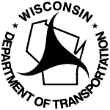 Wisconsin Department of TransportationMV4060        8/2018	https://wisconsindot.gov Owner Legal Name – Last, First, Middle Initial OR Business Name – PrintOwner Legal Name – Last, First, Middle Initial OR Business Name – PrintOwner Legal Name – Last, First, Middle Initial OR Business Name – PrintOwner Legal Name – Last, First, Middle Initial OR Business Name – PrintOwner Legal Name – Last, First, Middle Initial OR Business Name – PrintOwner Legal Name – Last, First, Middle Initial OR Business Name – PrintOwner Legal Name – Last, First, Middle Initial OR Business Name – PrintOwner Legal Name – Last, First, Middle Initial OR Business Name – PrintOwner Legal Name – Last, First, Middle Initial OR Business Name – PrintOwner Legal Name – Last, First, Middle Initial OR Business Name – PrintOwner Legal Name – Last, First, Middle Initial OR Business Name – PrintOwner Legal Name – Last, First, Middle Initial OR Business Name – PrintOwner Legal Name – Last, First, Middle Initial OR Business Name – PrintOwner Legal Name – Last, First, Middle Initial OR Business Name – PrintOwner Legal Name – Last, First, Middle Initial OR Business Name – PrintOwner Legal Name – Last, First, Middle Initial OR Business Name – PrintOwner Legal Name – Last, First, Middle Initial OR Business Name – PrintOwner Legal Name – Last, First, Middle Initial OR Business Name – PrintOwner Legal Name – Last, First, Middle Initial OR Business Name – PrintOwner Legal Name – Last, First, Middle Initial OR Business Name – PrintOwner Legal Name – Last, First, Middle Initial OR Business Name – PrintOwner Legal Name – Last, First, Middle Initial OR Business Name – PrintOwner Legal Name – Last, First, Middle Initial OR Business Name – PrintAgency/RD #:Agency/RD #:Agency/RD #:Agency/RD #:Agency/RD #:Agency/RD #:Agency/RD #:Agency/RD #:Agency/RD #:Vehicle Inspection Type – Check One:Vehicle Inspection Type – Check One:Vehicle Inspection Type – Check One:Vehicle Inspection Type – Check One:Vehicle Inspection Type – Check One:Vehicle Inspection Type – Check One:Vehicle Inspection Type – Check One:Vehicle Inspection Type – Check One:Vehicle Inspection Type – Check One:Vehicle Inspection Type – Check One:Vehicle Inspection Type – Check One:Vehicle Inspection Type – Check One:Vehicle Inspection Type – Check One:Vehicle Inspection Type – Check One:Vehicle Inspection Type – Check One:Vehicle Inspection Type – Check One:Vehicle Inspection Type – Check One:Vehicle Inspection Type – Check One:Vehicle Inspection Type – Check One:Vehicle Inspection Type – Check One:Vehicle Inspection Type – Check One:Vehicle Inspection Type – Check One:Vehicle Inspection Type – Check One:Vehicle Inspection Type – Check One:Vehicle Inspection Type – Check One:Owner Social Security # or Driver License # or FEIN - RequiredOwner Social Security # or Driver License # or FEIN - RequiredOwner Social Security # or Driver License # or FEIN - RequiredOwner Social Security # or Driver License # or FEIN - RequiredOwner Social Security # or Driver License # or FEIN - RequiredOwner Social Security # or Driver License # or FEIN - RequiredOwner Social Security # or Driver License # or FEIN - RequiredOwner Social Security # or Driver License # or FEIN - RequiredOwner Social Security # or Driver License # or FEIN - RequiredOwner Social Security # or Driver License # or FEIN - RequiredOwner Social Security # or Driver License # or FEIN - RequiredOwner Social Security # or Driver License # or FEIN - RequiredOwner Social Security # or Driver License # or FEIN - RequiredOwner Social Security # or Driver License # or FEIN - RequiredOwner Social Security # or Driver License # or FEIN - RequiredOwner Social Security # or Driver License # or FEIN - RequiredOwner Social Security # or Driver License # or FEIN - RequiredOwner Social Security # or Driver License # or FEIN - RequiredOwner Social Security # or Driver License # or FEIN - RequiredOwner Social Security # or Driver License # or FEIN - RequiredOwner Social Security # or Driver License # or FEIN - RequiredOwner Social Security # or Driver License # or FEIN - RequiredOwner Social Security # or Driver License # or FEIN - RequiredRepaired Salvage – a vehicle classified as salvage and has been repaired and inspected per Wis. Stat. 342.07 — $80.00 inspection fee + sales & local taxRepaired Salvage – a vehicle classified as salvage and has been repaired and inspected per Wis. Stat. 342.07 — $80.00 inspection fee + sales & local taxRepaired Salvage – a vehicle classified as salvage and has been repaired and inspected per Wis. Stat. 342.07 — $80.00 inspection fee + sales & local taxRepaired Salvage – a vehicle classified as salvage and has been repaired and inspected per Wis. Stat. 342.07 — $80.00 inspection fee + sales & local taxRepaired Salvage – a vehicle classified as salvage and has been repaired and inspected per Wis. Stat. 342.07 — $80.00 inspection fee + sales & local taxRepaired Salvage – a vehicle classified as salvage and has been repaired and inspected per Wis. Stat. 342.07 — $80.00 inspection fee + sales & local taxRepaired Salvage – a vehicle classified as salvage and has been repaired and inspected per Wis. Stat. 342.07 — $80.00 inspection fee + sales & local taxRepaired Salvage – a vehicle classified as salvage and has been repaired and inspected per Wis. Stat. 342.07 — $80.00 inspection fee + sales & local taxRepaired Salvage – a vehicle classified as salvage and has been repaired and inspected per Wis. Stat. 342.07 — $80.00 inspection fee + sales & local taxRepaired Salvage – a vehicle classified as salvage and has been repaired and inspected per Wis. Stat. 342.07 — $80.00 inspection fee + sales & local taxRepaired Salvage – a vehicle classified as salvage and has been repaired and inspected per Wis. Stat. 342.07 — $80.00 inspection fee + sales & local taxRepaired Salvage – a vehicle classified as salvage and has been repaired and inspected per Wis. Stat. 342.07 — $80.00 inspection fee + sales & local taxRepaired Salvage – a vehicle classified as salvage and has been repaired and inspected per Wis. Stat. 342.07 — $80.00 inspection fee + sales & local taxRepaired Salvage – a vehicle classified as salvage and has been repaired and inspected per Wis. Stat. 342.07 — $80.00 inspection fee + sales & local taxRepaired Salvage – a vehicle classified as salvage and has been repaired and inspected per Wis. Stat. 342.07 — $80.00 inspection fee + sales & local taxRepaired Salvage – a vehicle classified as salvage and has been repaired and inspected per Wis. Stat. 342.07 — $80.00 inspection fee + sales & local taxRepaired Salvage – a vehicle classified as salvage and has been repaired and inspected per Wis. Stat. 342.07 — $80.00 inspection fee + sales & local taxRepaired Salvage – a vehicle classified as salvage and has been repaired and inspected per Wis. Stat. 342.07 — $80.00 inspection fee + sales & local taxRepaired Salvage – a vehicle classified as salvage and has been repaired and inspected per Wis. Stat. 342.07 — $80.00 inspection fee + sales & local taxRepaired Salvage – a vehicle classified as salvage and has been repaired and inspected per Wis. Stat. 342.07 — $80.00 inspection fee + sales & local taxRepaired Salvage – a vehicle classified as salvage and has been repaired and inspected per Wis. Stat. 342.07 — $80.00 inspection fee + sales & local taxRepaired Salvage – a vehicle classified as salvage and has been repaired and inspected per Wis. Stat. 342.07 — $80.00 inspection fee + sales & local taxRepaired Salvage – a vehicle classified as salvage and has been repaired and inspected per Wis. Stat. 342.07 — $80.00 inspection fee + sales & local taxRepaired Salvage – a vehicle classified as salvage and has been repaired and inspected per Wis. Stat. 342.07 — $80.00 inspection fee + sales & local taxRepaired Salvage – a vehicle classified as salvage and has been repaired and inspected per Wis. Stat. 342.07 — $80.00 inspection fee + sales & local taxRepaired Salvage – a vehicle classified as salvage and has been repaired and inspected per Wis. Stat. 342.07 — $80.00 inspection fee + sales & local taxRepaired Salvage – a vehicle classified as salvage and has been repaired and inspected per Wis. Stat. 342.07 — $80.00 inspection fee + sales & local taxRepaired Salvage – a vehicle classified as salvage and has been repaired and inspected per Wis. Stat. 342.07 — $80.00 inspection fee + sales & local taxRepaired Salvage – a vehicle classified as salvage and has been repaired and inspected per Wis. Stat. 342.07 — $80.00 inspection fee + sales & local taxRepaired Salvage – a vehicle classified as salvage and has been repaired and inspected per Wis. Stat. 342.07 — $80.00 inspection fee + sales & local taxRepaired Salvage – a vehicle classified as salvage and has been repaired and inspected per Wis. Stat. 342.07 — $80.00 inspection fee + sales & local taxRepaired Salvage – a vehicle classified as salvage and has been repaired and inspected per Wis. Stat. 342.07 — $80.00 inspection fee + sales & local taxRepaired Salvage – a vehicle classified as salvage and has been repaired and inspected per Wis. Stat. 342.07 — $80.00 inspection fee + sales & local taxRepaired Salvage – a vehicle classified as salvage and has been repaired and inspected per Wis. Stat. 342.07 — $80.00 inspection fee + sales & local taxRepaired Salvage – a vehicle classified as salvage and has been repaired and inspected per Wis. Stat. 342.07 — $80.00 inspection fee + sales & local taxRepaired Salvage – a vehicle classified as salvage and has been repaired and inspected per Wis. Stat. 342.07 — $80.00 inspection fee + sales & local taxRepaired Salvage – a vehicle classified as salvage and has been repaired and inspected per Wis. Stat. 342.07 — $80.00 inspection fee + sales & local taxRepaired Salvage – a vehicle classified as salvage and has been repaired and inspected per Wis. Stat. 342.07 — $80.00 inspection fee + sales & local taxRepaired Salvage – a vehicle classified as salvage and has been repaired and inspected per Wis. Stat. 342.07 — $80.00 inspection fee + sales & local taxRepaired Salvage – a vehicle classified as salvage and has been repaired and inspected per Wis. Stat. 342.07 — $80.00 inspection fee + sales & local taxRepaired Salvage – a vehicle classified as salvage and has been repaired and inspected per Wis. Stat. 342.07 — $80.00 inspection fee + sales & local taxRepaired Salvage – a vehicle classified as salvage and has been repaired and inspected per Wis. Stat. 342.07 — $80.00 inspection fee + sales & local taxRepaired Salvage – a vehicle classified as salvage and has been repaired and inspected per Wis. Stat. 342.07 — $80.00 inspection fee + sales & local taxRepaired Salvage – a vehicle classified as salvage and has been repaired and inspected per Wis. Stat. 342.07 — $80.00 inspection fee + sales & local taxVehicle YearVehicle YearVehicle MakeVehicle MakeVehicle MakeVehicle MakeVehicle MakeVehicle MakeVehicle MakeVehicle MakeVehicle MakeVehicle MakeVehicle MakeVehicle ModelVehicle ModelVehicle ModelVehicle ModelVehicle ModelVehicle ModelVehicle ModelVehicle ModelVehicle ModelVehicle ModelHomemade – a vehicle that has been assembled per Wis. Stat. 341.268(1)(b) — NO inspection feeHomemade – a vehicle that has been assembled per Wis. Stat. 341.268(1)(b) — NO inspection feeHomemade – a vehicle that has been assembled per Wis. Stat. 341.268(1)(b) — NO inspection feeHomemade – a vehicle that has been assembled per Wis. Stat. 341.268(1)(b) — NO inspection feeHomemade – a vehicle that has been assembled per Wis. Stat. 341.268(1)(b) — NO inspection feeHomemade – a vehicle that has been assembled per Wis. Stat. 341.268(1)(b) — NO inspection feeHomemade – a vehicle that has been assembled per Wis. Stat. 341.268(1)(b) — NO inspection feeHomemade – a vehicle that has been assembled per Wis. Stat. 341.268(1)(b) — NO inspection feeHomemade – a vehicle that has been assembled per Wis. Stat. 341.268(1)(b) — NO inspection feeHomemade – a vehicle that has been assembled per Wis. Stat. 341.268(1)(b) — NO inspection feeHomemade – a vehicle that has been assembled per Wis. Stat. 341.268(1)(b) — NO inspection feeHomemade – a vehicle that has been assembled per Wis. Stat. 341.268(1)(b) — NO inspection feeHomemade – a vehicle that has been assembled per Wis. Stat. 341.268(1)(b) — NO inspection feeHomemade – a vehicle that has been assembled per Wis. Stat. 341.268(1)(b) — NO inspection feeHomemade – a vehicle that has been assembled per Wis. Stat. 341.268(1)(b) — NO inspection feeHomemade – a vehicle that has been assembled per Wis. Stat. 341.268(1)(b) — NO inspection feeHomemade – a vehicle that has been assembled per Wis. Stat. 341.268(1)(b) — NO inspection feeHomemade – a vehicle that has been assembled per Wis. Stat. 341.268(1)(b) — NO inspection feeHomemade – a vehicle that has been assembled per Wis. Stat. 341.268(1)(b) — NO inspection feeHomemade – a vehicle that has been assembled per Wis. Stat. 341.268(1)(b) — NO inspection feeHomemade – a vehicle that has been assembled per Wis. Stat. 341.268(1)(b) — NO inspection feeHomemade – a vehicle that has been assembled per Wis. Stat. 341.268(1)(b) — NO inspection feeHomemade – a vehicle that has been assembled per Wis. Stat. 341.268(1)(b) — NO inspection feeHomemade – a vehicle that has been assembled per Wis. Stat. 341.268(1)(b) — NO inspection feeHomemade – a vehicle that has been assembled per Wis. Stat. 341.268(1)(b) — NO inspection feeHomemade – a vehicle that has been assembled per Wis. Stat. 341.268(1)(b) — NO inspection feeHomemade – a vehicle that has been assembled per Wis. Stat. 341.268(1)(b) — NO inspection feeHomemade – a vehicle that has been assembled per Wis. Stat. 341.268(1)(b) — NO inspection feeHomemade – a vehicle that has been assembled per Wis. Stat. 341.268(1)(b) — NO inspection feeHomemade – a vehicle that has been assembled per Wis. Stat. 341.268(1)(b) — NO inspection feeHomemade – a vehicle that has been assembled per Wis. Stat. 341.268(1)(b) — NO inspection feeHomemade – a vehicle that has been assembled per Wis. Stat. 341.268(1)(b) — NO inspection feeHomemade – a vehicle that has been assembled per Wis. Stat. 341.268(1)(b) — NO inspection feeHomemade – a vehicle that has been assembled per Wis. Stat. 341.268(1)(b) — NO inspection feeHomemade – a vehicle that has been assembled per Wis. Stat. 341.268(1)(b) — NO inspection feeHomemade – a vehicle that has been assembled per Wis. Stat. 341.268(1)(b) — NO inspection feeHomemade – a vehicle that has been assembled per Wis. Stat. 341.268(1)(b) — NO inspection feeHomemade – a vehicle that has been assembled per Wis. Stat. 341.268(1)(b) — NO inspection feeHomemade – a vehicle that has been assembled per Wis. Stat. 341.268(1)(b) — NO inspection feeHomemade – a vehicle that has been assembled per Wis. Stat. 341.268(1)(b) — NO inspection feeHomemade – a vehicle that has been assembled per Wis. Stat. 341.268(1)(b) — NO inspection feeHomemade – a vehicle that has been assembled per Wis. Stat. 341.268(1)(b) — NO inspection feeHomemade – a vehicle that has been assembled per Wis. Stat. 341.268(1)(b) — NO inspection feeHomemade – a vehicle that has been assembled per Wis. Stat. 341.268(1)(b) — NO inspection feeInspector Name – PrintInspector Name – PrintInspector Name – PrintInspector Name – PrintInspector Name – PrintInspector Name – PrintEmploying Agency #Employing Agency #Employing Agency #Employing Agency #Employing Agency #Employing Agency #Employing Agency #Employing Agency #Employing Agency #Badge #Badge #Badge #Badge #Badge #Badge #Badge #Badge #Homemade – a vehicle that has been assembled per Wis. Stat. 341.268(1)(b) — NO inspection feeHomemade – a vehicle that has been assembled per Wis. Stat. 341.268(1)(b) — NO inspection feeHomemade – a vehicle that has been assembled per Wis. Stat. 341.268(1)(b) — NO inspection feeHomemade – a vehicle that has been assembled per Wis. Stat. 341.268(1)(b) — NO inspection feeHomemade – a vehicle that has been assembled per Wis. Stat. 341.268(1)(b) — NO inspection feeHomemade – a vehicle that has been assembled per Wis. Stat. 341.268(1)(b) — NO inspection feeHomemade – a vehicle that has been assembled per Wis. Stat. 341.268(1)(b) — NO inspection feeHomemade – a vehicle that has been assembled per Wis. Stat. 341.268(1)(b) — NO inspection feeHomemade – a vehicle that has been assembled per Wis. Stat. 341.268(1)(b) — NO inspection feeHomemade – a vehicle that has been assembled per Wis. Stat. 341.268(1)(b) — NO inspection feeHomemade – a vehicle that has been assembled per Wis. Stat. 341.268(1)(b) — NO inspection feeHomemade – a vehicle that has been assembled per Wis. Stat. 341.268(1)(b) — NO inspection feeHomemade – a vehicle that has been assembled per Wis. Stat. 341.268(1)(b) — NO inspection feeHomemade – a vehicle that has been assembled per Wis. Stat. 341.268(1)(b) — NO inspection feeHomemade – a vehicle that has been assembled per Wis. Stat. 341.268(1)(b) — NO inspection feeHomemade – a vehicle that has been assembled per Wis. Stat. 341.268(1)(b) — NO inspection feeHomemade – a vehicle that has been assembled per Wis. Stat. 341.268(1)(b) — NO inspection feeHomemade – a vehicle that has been assembled per Wis. Stat. 341.268(1)(b) — NO inspection feeHomemade – a vehicle that has been assembled per Wis. Stat. 341.268(1)(b) — NO inspection feeHomemade – a vehicle that has been assembled per Wis. Stat. 341.268(1)(b) — NO inspection feeHomemade – a vehicle that has been assembled per Wis. Stat. 341.268(1)(b) — NO inspection feeHomemade – a vehicle that has been assembled per Wis. Stat. 341.268(1)(b) — NO inspection feeReconstructed – a vehicle that has been assembled per Wis. Stat. 341.268(1)(d) — NO inspection feeReconstructed – a vehicle that has been assembled per Wis. Stat. 341.268(1)(d) — NO inspection feeReconstructed – a vehicle that has been assembled per Wis. Stat. 341.268(1)(d) — NO inspection feeReconstructed – a vehicle that has been assembled per Wis. Stat. 341.268(1)(d) — NO inspection feeReconstructed – a vehicle that has been assembled per Wis. Stat. 341.268(1)(d) — NO inspection feeReconstructed – a vehicle that has been assembled per Wis. Stat. 341.268(1)(d) — NO inspection feeReconstructed – a vehicle that has been assembled per Wis. Stat. 341.268(1)(d) — NO inspection feeReconstructed – a vehicle that has been assembled per Wis. Stat. 341.268(1)(d) — NO inspection feeReconstructed – a vehicle that has been assembled per Wis. Stat. 341.268(1)(d) — NO inspection feeReconstructed – a vehicle that has been assembled per Wis. Stat. 341.268(1)(d) — NO inspection feeReconstructed – a vehicle that has been assembled per Wis. Stat. 341.268(1)(d) — NO inspection feeReconstructed – a vehicle that has been assembled per Wis. Stat. 341.268(1)(d) — NO inspection feeReconstructed – a vehicle that has been assembled per Wis. Stat. 341.268(1)(d) — NO inspection feeReconstructed – a vehicle that has been assembled per Wis. Stat. 341.268(1)(d) — NO inspection feeReconstructed – a vehicle that has been assembled per Wis. Stat. 341.268(1)(d) — NO inspection feeReconstructed – a vehicle that has been assembled per Wis. Stat. 341.268(1)(d) — NO inspection feeReconstructed – a vehicle that has been assembled per Wis. Stat. 341.268(1)(d) — NO inspection feeReconstructed – a vehicle that has been assembled per Wis. Stat. 341.268(1)(d) — NO inspection feeReconstructed – a vehicle that has been assembled per Wis. Stat. 341.268(1)(d) — NO inspection feeReconstructed – a vehicle that has been assembled per Wis. Stat. 341.268(1)(d) — NO inspection feeReconstructed – a vehicle that has been assembled per Wis. Stat. 341.268(1)(d) — NO inspection feeReconstructed – a vehicle that has been assembled per Wis. Stat. 341.268(1)(d) — NO inspection feeInspector Signature Inspector Signature Inspector Signature Inspector Signature Inspector Signature Inspector Signature Inspector Signature Inspector Signature Inspector Signature Inspector Signature Inspector Signature Inspector Signature Inspector Signature Inspector Signature Inspector Signature DateDateDateDateDateDateDateDateReconstructed – a vehicle that has been assembled per Wis. Stat. 341.268(1)(d) — NO inspection feeReconstructed – a vehicle that has been assembled per Wis. Stat. 341.268(1)(d) — NO inspection feeReconstructed – a vehicle that has been assembled per Wis. Stat. 341.268(1)(d) — NO inspection feeReconstructed – a vehicle that has been assembled per Wis. Stat. 341.268(1)(d) — NO inspection feeReconstructed – a vehicle that has been assembled per Wis. Stat. 341.268(1)(d) — NO inspection feeReconstructed – a vehicle that has been assembled per Wis. Stat. 341.268(1)(d) — NO inspection feeReconstructed – a vehicle that has been assembled per Wis. Stat. 341.268(1)(d) — NO inspection feeReconstructed – a vehicle that has been assembled per Wis. Stat. 341.268(1)(d) — NO inspection feeReconstructed – a vehicle that has been assembled per Wis. Stat. 341.268(1)(d) — NO inspection feeReconstructed – a vehicle that has been assembled per Wis. Stat. 341.268(1)(d) — NO inspection feeReconstructed – a vehicle that has been assembled per Wis. Stat. 341.268(1)(d) — NO inspection feeReconstructed – a vehicle that has been assembled per Wis. Stat. 341.268(1)(d) — NO inspection feeReconstructed – a vehicle that has been assembled per Wis. Stat. 341.268(1)(d) — NO inspection feeReconstructed – a vehicle that has been assembled per Wis. Stat. 341.268(1)(d) — NO inspection feeReconstructed – a vehicle that has been assembled per Wis. Stat. 341.268(1)(d) — NO inspection feeReconstructed – a vehicle that has been assembled per Wis. Stat. 341.268(1)(d) — NO inspection feeReconstructed – a vehicle that has been assembled per Wis. Stat. 341.268(1)(d) — NO inspection feeReconstructed – a vehicle that has been assembled per Wis. Stat. 341.268(1)(d) — NO inspection feeReconstructed – a vehicle that has been assembled per Wis. Stat. 341.268(1)(d) — NO inspection feeReconstructed – a vehicle that has been assembled per Wis. Stat. 341.268(1)(d) — NO inspection feeReconstructed – a vehicle that has been assembled per Wis. Stat. 341.268(1)(d) — NO inspection feeReconstructed – a vehicle that has been assembled per Wis. Stat. 341.268(1)(d) — NO inspection feeX_________________________________X_________________________________X_________________________________X_________________________________X_________________________________X_________________________________X_________________________________X_________________________________X_________________________________X_________________________________X_________________________________X_________________________________X_________________________________X_________________________________X_________________________________  /  /      /  /      /  /      /  /      /  /      /  /      /  /      /  /    Other – refer to letter of directiveOther – refer to letter of directiveOther – refer to letter of directiveOther – refer to letter of directiveOther – refer to letter of directiveOther – refer to letter of directiveOther – refer to letter of directiveOther – refer to letter of directiveOther – refer to letter of directiveOther – refer to letter of directiveOther – refer to letter of directiveOther – refer to letter of directiveOther – refer to letter of directiveOther – refer to letter of directiveOther – refer to letter of directiveOther – refer to letter of directiveOther – refer to letter of directiveOther – refer to letter of directiveOther – refer to letter of directiveOther – refer to letter of directiveOther – refer to letter of directiveOther – refer to letter of directiveVIN InspectionVIN InspectionVIN InspectionNCICNCICNCICNCICISOISOISOVehicle Identification Number (VIN #)Vehicle Identification Number (VIN #)Vehicle Identification Number (VIN #)Vehicle Identification Number (VIN #)Vehicle Identification Number (VIN #)Vehicle Identification Number (VIN #)Vehicle Identification Number (VIN #)Vehicle Identification Number (VIN #)Vehicle Identification Number (VIN #)Vehicle Identification Number (VIN #)Vehicle Identification Number (VIN #)Vehicle Identification Number (VIN #)Vehicle Identification Number (VIN #)Vehicle Identification Number (VIN #)Vehicle Identification Number (VIN #)Vehicle Identification Number (VIN #)Vehicle Identification Number (VIN #)Vehicle Identification Number (VIN #)Vehicle Identification Number (VIN #)Vehicle Identification Number (VIN #)Vehicle Identification Number (VIN #)Vehicle Identification Number (VIN #)Vehicle Identification Number (VIN #)Vehicle Identification Number (VIN #)Vehicle Identification Number (VIN #)Vehicle Identification Number (VIN #)Vehicle Identification Number (VIN #)Vehicle Identification Number (VIN #)Vehicle Identification Number (VIN #)Vehicle Identification Number (VIN #)Vehicle Identification Number (VIN #)Vehicle Identification Number (VIN #)Vehicle Identification Number (VIN #)Vehicle Identification Number (VIN #)Vehicle Identification Number (VIN #)Vehicle Identification Number (VIN #)Vehicle Identification Number (VIN #)Vehicle Identification Number (VIN #)PublicPublicPublicEngineEngineEngineTransmissionTransmissionTransmissionFrameFrameFrameFederal Cert LabelFederal Cert LabelFederal Cert LabelOther - SPECIFYOther - SPECIFYOther - SPECIFYVEHICLE INSPECTION CHECKLISTVEHICLE INSPECTION CHECKLISTVEHICLE INSPECTION CHECKLISTVEHICLE INSPECTION CHECKLISTVEHICLE INSPECTION CHECKLISTVEHICLE INSPECTION CHECKLISTVEHICLE INSPECTION CHECKLISTVEHICLE INSPECTION CHECKLISTVEHICLE INSPECTION CHECKLISTVEHICLE INSPECTION CHECKLISTVEHICLE INSPECTION CHECKLISTVEHICLE INSPECTION CHECKLISTVEHICLE INSPECTION CHECKLISTVEHICLE INSPECTION CHECKLISTVEHICLE INSPECTION CHECKLISTVEHICLE INSPECTION CHECKLISTVEHICLE INSPECTION CHECKLISTVEHICLE INSPECTION CHECKLISTVEHICLE INSPECTION CHECKLISTVEHICLE INSPECTION CHECKLISTVEHICLE INSPECTION CHECKLISTVEHICLE INSPECTION CHECKLISTVEHICLE INSPECTION CHECKLISTVEHICLE INSPECTION CHECKLISTVEHICLE INSPECTION CHECKLISTVEHICLE INSPECTION CHECKLISTVEHICLE INSPECTION CHECKLISTVEHICLE INSPECTION CHECKLISTVEHICLE INSPECTION CHECKLISTVEHICLE INSPECTION CHECKLISTVEHICLE INSPECTION CHECKLISTVEHICLE INSPECTION CHECKLISTVEHICLE INSPECTION CHECKLISTVEHICLE INSPECTION CHECKLISTVEHICLE INSPECTION CHECKLISTVEHICLE INSPECTION CHECKLISTVEHICLE INSPECTION CHECKLISTVEHICLE INSPECTION CHECKLISTVEHICLE INSPECTION CHECKLISTVEHICLE INSPECTION CHECKLISTVEHICLE INSPECTION CHECKLISTVEHICLE INSPECTION CHECKLISTVEHICLE INSPECTION CHECKLISTVEHICLE INSPECTION CHECKLISTVEHICLE INSPECTION CHECKLISTVEHICLE INSPECTION CHECKLISTVEHICLE INSPECTION CHECKLISTEQUIPMENTEQUIPMENTEQUIPMENTEQUIPMENTEQUIPMENTNotOKNotOKNotOKOKEQUIPMENTEQUIPMENTEQUIPMENTEQUIPMENTEQUIPMENTEQUIPMENTEQUIPMENTEQUIPMENTEQUIPMENTNotOKNotOKNotOKNotOKOKOKOKEQUIPMENTEQUIPMENTEQUIPMENTEQUIPMENTEQUIPMENTEQUIPMENTEQUIPMENTNotOKNotOKOKOKEQUIPMENTEQUIPMENTEQUIPMENTEQUIPMENTEQUIPMENTEQUIPMENTNotOKNotOKNotOKOKOKHeadlamps WorkingHeadlamps WorkingHeadlamps WorkingHeadlamps WorkingHeadlamps WorkingWasher FluidWasher FluidWasher FluidWasher FluidWasher FluidWasher FluidWasher FluidWasher FluidWasher FluidRear Bumper & FendersRear Bumper & FendersRear Bumper & FendersRear Bumper & FendersRear Bumper & FendersRear Bumper & FendersRear Bumper & FendersFuel LeaksFuel LeaksFuel LeaksFuel LeaksFuel LeaksFuel LeaksBeam IndicatorBeam IndicatorBeam IndicatorBeam IndicatorBeam IndicatorSafety GlassSafety GlassSafety GlassSafety GlassSafety GlassSafety GlassSafety GlassSafety GlassSafety GlassEquippedEquippedEquippedEquippedEquippedEquippedEquippedRear SuspensionRear SuspensionRear SuspensionRear SuspensionRear SuspensionRear SuspensionDimmer SwitchDimmer SwitchDimmer SwitchDimmer SwitchDimmer SwitchNontransparent MtlsNontransparent MtlsNontransparent MtlsNontransparent MtlsNontransparent MtlsNontransparent MtlsNontransparent MtlsNontransparent MtlsNontransparent MtlsMountingMountingMountingMountingMountingMountingMountingShocksShocksShocksShocksShocksShocksAlignmentAlignmentAlignmentAlignmentAlignmentCloudinessCloudinessCloudinessCloudinessCloudinessCloudinessCloudinessCloudinessCloudinessProjecting PartsProjecting PartsProjecting PartsProjecting PartsProjecting PartsProjecting PartsProjecting PartsSpringsSpringsSpringsSpringsSpringsSpringsParking LampsParking LampsParking LampsParking LampsParking LampsCracks & DamagesCracks & DamagesCracks & DamagesCracks & DamagesCracks & DamagesCracks & DamagesCracks & DamagesCracks & DamagesCracks & DamagesRear (Tail) LampsRear (Tail) LampsRear (Tail) LampsRear (Tail) LampsRear (Tail) LampsRear (Tail) LampsRear (Tail) Lamps Rear Window Rear Window Rear Window Rear Window Rear Window Rear WindowFront DirectionalFront DirectionalFront DirectionalFront DirectionalFront DirectionalDefrosterDefrosterDefrosterDefrosterDefrosterDefrosterDefrosterDefrosterDefrosterHi. Mounted Stop LmpHi. Mounted Stop LmpHi. Mounted Stop LmpHi. Mounted Stop LmpHi. Mounted Stop LmpHi. Mounted Stop LmpHi. Mounted Stop LmpSafety GlassSafety GlassSafety GlassSafety GlassSafety GlassSafety GlassSignal MechanismSignal MechanismSignal MechanismSignal MechanismSignal MechanismHorn Horn Horn Horn Horn Horn Horn Horn Horn Wiring or connectionsWiring or connectionsWiring or connectionsWiring or connectionsWiring or connectionsWiring or connectionsWiring or connectionsNontransparent MtlsNontransparent MtlsNontransparent MtlsNontransparent MtlsNontransparent MtlsNontransparent MtlsSignal Indicator Signal Indicator Signal Indicator Signal Indicator Signal Indicator Rearview MirrorRearview MirrorRearview MirrorRearview MirrorRearview MirrorRearview MirrorRearview MirrorRearview MirrorRearview MirrorLegal ColorLegal ColorLegal ColorLegal ColorLegal ColorLegal ColorLegal ColorCloudinessCloudinessCloudinessCloudinessCloudinessCloudinessLegal ColorLegal ColorLegal ColorLegal ColorLegal ColorLeft Outside MirrorLeft Outside MirrorLeft Outside MirrorLeft Outside MirrorLeft Outside MirrorLeft Outside MirrorLeft Outside MirrorLeft Outside MirrorLeft Outside MirrorBrake Lamps Brake Lamps Brake Lamps Brake Lamps Brake Lamps Brake Lamps Brake Lamps Trunk/LatchTrunk/LatchTrunk/LatchTrunk/LatchTrunk/LatchTrunk/LatchSide Marker LampSide Marker LampSide Marker LampSide Marker LampSide Marker LampRight Outside MirrorRight Outside MirrorRight Outside MirrorRight Outside MirrorRight Outside MirrorRight Outside MirrorRight Outside MirrorRight Outside MirrorRight Outside MirrorWiring or ConnectionsWiring or ConnectionsWiring or ConnectionsWiring or ConnectionsWiring or ConnectionsWiring or ConnectionsWiring or ConnectionsRight Rear TireRight Rear TireRight Rear TireRight Rear TireRight Rear TireRight Rear TireSide ReflectorSide ReflectorSide ReflectorSide ReflectorSide ReflectorLeft Windows Left Windows Left Windows Left Windows Left Windows Left Windows Left Windows Left Windows Left Windows Legal ColorLegal ColorLegal ColorLegal ColorLegal ColorLegal ColorLegal ColorTire Wear/ConditionTire Wear/ConditionTire Wear/ConditionTire Wear/ConditionTire Wear/ConditionTire Wear/ConditionSide Clearance LampSide Clearance LampSide Clearance LampSide Clearance LampSide Clearance LampSafety GlassSafety GlassSafety GlassSafety GlassSafety GlassSafety GlassSafety GlassSafety GlassSafety GlassLicense Plate LampLicense Plate LampLicense Plate LampLicense Plate LampLicense Plate LampLicense Plate LampLicense Plate LampWheel & RimWheel & RimWheel & RimWheel & RimWheel & RimWheel & RimHood LatchHood LatchHood LatchHood LatchHood LatchOperationalOperationalOperationalOperationalOperationalOperationalOperationalOperationalOperationalWiring or ConnectionsWiring or ConnectionsWiring or ConnectionsWiring or ConnectionsWiring or ConnectionsWiring or ConnectionsWiring or ConnectionsRight WindowsRight WindowsRight WindowsRight WindowsRight WindowsRight WindowsEngine MountsEngine MountsEngine MountsEngine MountsEngine MountsNontransparent MtlsNontransparent MtlsNontransparent MtlsNontransparent MtlsNontransparent MtlsNontransparent MtlsNontransparent MtlsNontransparent MtlsNontransparent MtlsRear DirectionalsRear DirectionalsRear DirectionalsRear DirectionalsRear DirectionalsRear DirectionalsRear DirectionalsSafety Glass Safety Glass Safety Glass Safety Glass Safety Glass Safety Glass Battery Secured Battery Secured Battery Secured Battery Secured Battery Secured CloudinessCloudinessCloudinessCloudinessCloudinessCloudinessCloudinessCloudinessCloudinessLegal ColorLegal ColorLegal ColorLegal ColorLegal ColorLegal ColorLegal ColorOperationalOperationalOperationalOperationalOperationalOperationalEmission SystemEmission SystemEmission SystemEmission SystemEmission SystemLeft Door LatchesLeft Door LatchesLeft Door LatchesLeft Door LatchesLeft Door LatchesLeft Door LatchesLeft Door LatchesLeft Door LatchesLeft Door LatchesBackup LampBackup LampBackup LampBackup LampBackup LampBackup LampBackup LampNontransparent MtlsNontransparent MtlsNontransparent MtlsNontransparent MtlsNontransparent MtlsNontransparent MtlsFront Bumper & FendersFront Bumper & FendersFront Bumper & FendersFront Bumper & FendersFront Bumper & FendersSpeed IndicatorSpeed IndicatorSpeed IndicatorSpeed IndicatorSpeed IndicatorSpeed IndicatorSpeed IndicatorSpeed IndicatorSpeed IndicatorCancelCancelCancelCancelCancelCancelCancelCloudinessCloudinessCloudinessCloudinessCloudinessCloudinessEquippedEquippedEquippedEquippedEquippedBrakesBrakesBrakesBrakesBrakesBrakesBrakesBrakesBrakesRight Side LampsRight Side LampsRight Side LampsRight Side LampsRight Side LampsRight Side LampsRight Side LampsRight Door LatchesRight Door LatchesRight Door LatchesRight Door LatchesRight Door LatchesRight Door LatchesMountingMountingMountingMountingMountingPedal ReservePedal ReservePedal ReservePedal ReservePedal ReservePedal ReservePedal ReservePedal ReservePedal ReserveSide Marker LampSide Marker LampSide Marker LampSide Marker LampSide Marker LampSide Marker LampSide Marker LampRight Front TireRight Front TireRight Front TireRight Front TireRight Front TireRight Front TireProjecting PartsProjecting PartsProjecting PartsProjecting PartsProjecting PartsParking BrakeParking BrakeParking BrakeParking BrakeParking BrakeParking BrakeParking BrakeParking BrakeParking BrakeSide ReflectorSide ReflectorSide ReflectorSide ReflectorSide ReflectorSide ReflectorSide ReflectorTire Wear/ConditionTire Wear/ConditionTire Wear/ConditionTire Wear/ConditionTire Wear/ConditionTire Wear/ConditionFront SuspensionFront SuspensionFront SuspensionFront SuspensionFront SuspensionRestraint SystemRestraint SystemRestraint SystemRestraint SystemRestraint SystemRestraint SystemRestraint SystemRestraint SystemRestraint SystemSide Clearance LampSide Clearance LampSide Clearance LampSide Clearance LampSide Clearance LampSide Clearance LampSide Clearance LampWheel & RimWheel & RimWheel & RimWheel & RimWheel & RimWheel & RimShocksShocksShocksShocksShocksBeltsBeltsBeltsBeltsBeltsBeltsBeltsBeltsBeltsLeft Side LampsLeft Side LampsLeft Side LampsLeft Side LampsLeft Side LampsLeft Side LampsLeft Side LampsMisc / Floor PanMisc / Floor PanMisc / Floor PanMisc / Floor PanMisc / Floor PanMisc / Floor PanSpringsSpringsSpringsSpringsSpringsWebbingWebbingWebbingWebbingWebbingWebbingWebbingWebbingWebbingSide Marker LampSide Marker LampSide Marker LampSide Marker LampSide Marker LampSide Marker LampSide Marker LampCondition / SealedCondition / SealedCondition / SealedCondition / SealedCondition / SealedCondition / SealedLeft Front Tire Left Front Tire Left Front Tire Left Front Tire Left Front Tire AnchorsAnchorsAnchorsAnchorsAnchorsAnchorsAnchorsAnchorsAnchorsSide ReflectorSide ReflectorSide ReflectorSide ReflectorSide ReflectorSide ReflectorSide ReflectorAuxiliary LampsAuxiliary LampsAuxiliary LampsAuxiliary LampsAuxiliary LampsAuxiliary LampsTire Wear / ConditionTire Wear / ConditionTire Wear / ConditionTire Wear / ConditionTire Wear / ConditionBucklesBucklesBucklesBucklesBucklesBucklesBucklesBucklesBucklesSide Clearance LampSide Clearance LampSide Clearance LampSide Clearance LampSide Clearance LampSide Clearance LampSide Clearance LampFrameFrameFrameFrameFrameFrameWheel & RimWheel & RimWheel & RimWheel & RimWheel & RimAir Bag(s) Document.Air Bag(s) Document.Air Bag(s) Document.Air Bag(s) Document.Air Bag(s) Document.Air Bag(s) Document.Air Bag(s) Document.Air Bag(s) Document.Air Bag(s) Document.Catalytic ConverterCatalytic ConverterCatalytic ConverterCatalytic ConverterCatalytic ConverterCatalytic ConverterCatalytic Converter4-Wheel Alignment4-Wheel Alignment4-Wheel Alignment4-Wheel Alignment4-Wheel Alignment4-Wheel AlignmentSteeringSteeringSteeringSteeringSteeringSeat MountingsSeat MountingsSeat MountingsSeat MountingsSeat MountingsSeat MountingsSeat MountingsSeat MountingsSeat MountingsTailpipeTailpipeTailpipeTailpipeTailpipeTailpipeTailpipeSteering WheelSteering WheelSteering WheelSteering WheelSteering WheelSteering WheelLoose or bindingLoose or bindingLoose or bindingLoose or bindingLoose or bindingLeft Rear TireLeft Rear TireLeft Rear TireLeft Rear TireLeft Rear TireLeft Rear TireLeft Rear TireLeft Rear TireLeft Rear TireLegal MufflerLegal MufflerLegal MufflerLegal MufflerLegal MufflerLegal MufflerLegal MufflerWindshield Windshield Windshield Windshield Windshield Tire Wear/ConditionTire Wear/ConditionTire Wear/ConditionTire Wear/ConditionTire Wear/ConditionTire Wear/ConditionTire Wear/ConditionTire Wear/ConditionTire Wear/ConditionFuel Tank RestrictorFuel Tank RestrictorFuel Tank RestrictorFuel Tank RestrictorFuel Tank RestrictorFuel Tank RestrictorFuel Tank RestrictorWiperWiperWiperWiperWiperWheel & RimWheel & RimWheel & RimWheel & RimWheel & RimWheel & RimWheel & RimWheel & RimWheel & RimFuel CapFuel CapFuel CapFuel CapFuel CapFuel CapFuel CapOdometer Reading:      Odometer Reading:      Odometer Reading:      Odometer Reading:      Odometer Reading:      Odometer Reading:      PASS InspectionPASS InspectionPASS InspectionFAIL Inspection – reason:FAIL Inspection – reason:FAIL Inspection – reason:FAIL Inspection – reason:FAIL Inspection – reason:FAIL Inspection – reason:FAIL Inspection – reason:FAIL Inspection – reason:FAIL Inspection – reason:FAIL Inspection – reason:FAIL Inspection – reason:Reinspection Date:Reinspection Date:Reinspection Date:Reinspection Date:Reinspection Date:  /  /      /  /      /  /      /  /      /  /      /  /      /  /    COMMENTS:       COMMENTS:       COMMENTS:       COMMENTS:       COMMENTS:       COMMENTS:       COMMENTS:       COMMENTS:       COMMENTS:       COMMENTS:       COMMENTS:       COMMENTS:       COMMENTS:       COMMENTS:       COMMENTS:       COMMENTS:       COMMENTS:       COMMENTS:       COMMENTS:       COMMENTS:       COMMENTS:       COMMENTS:       COMMENTS:       COMMENTS:       COMMENTS:       COMMENTS:       COMMENTS:       COMMENTS:       COMMENTS:       COMMENTS:       COMMENTS:       COMMENTS:       COMMENTS:       COMMENTS:       COMMENTS:       COMMENTS:       COMMENTS:       COMMENTS:       COMMENTS:       COMMENTS:       COMMENTS:       COMMENTS:       COMMENTS:       COMMENTS:       COMMENTS:       COMMENTS:       COMMENTS:       Inspector SignatureInspector SignatureInspector SignatureInspector SignatureInspector SignatureInspector SignatureInspector SignatureInspector SignatureInspector SignatureInspector SignatureInspector SignatureInspector SignatureDateDateDateDateDateDateDateDateI, the inspector, certify that I have inspected the described vehicle which is properly represented by the attached or requested title.  I have verified the source and ownership of the major parts and the vehicle is in compliance with safety equipment requirements.I, the inspector, certify that I have inspected the described vehicle which is properly represented by the attached or requested title.  I have verified the source and ownership of the major parts and the vehicle is in compliance with safety equipment requirements.I, the inspector, certify that I have inspected the described vehicle which is properly represented by the attached or requested title.  I have verified the source and ownership of the major parts and the vehicle is in compliance with safety equipment requirements.I, the inspector, certify that I have inspected the described vehicle which is properly represented by the attached or requested title.  I have verified the source and ownership of the major parts and the vehicle is in compliance with safety equipment requirements.I, the inspector, certify that I have inspected the described vehicle which is properly represented by the attached or requested title.  I have verified the source and ownership of the major parts and the vehicle is in compliance with safety equipment requirements.I, the inspector, certify that I have inspected the described vehicle which is properly represented by the attached or requested title.  I have verified the source and ownership of the major parts and the vehicle is in compliance with safety equipment requirements.I, the inspector, certify that I have inspected the described vehicle which is properly represented by the attached or requested title.  I have verified the source and ownership of the major parts and the vehicle is in compliance with safety equipment requirements.I, the inspector, certify that I have inspected the described vehicle which is properly represented by the attached or requested title.  I have verified the source and ownership of the major parts and the vehicle is in compliance with safety equipment requirements.I, the inspector, certify that I have inspected the described vehicle which is properly represented by the attached or requested title.  I have verified the source and ownership of the major parts and the vehicle is in compliance with safety equipment requirements.I, the inspector, certify that I have inspected the described vehicle which is properly represented by the attached or requested title.  I have verified the source and ownership of the major parts and the vehicle is in compliance with safety equipment requirements.I, the inspector, certify that I have inspected the described vehicle which is properly represented by the attached or requested title.  I have verified the source and ownership of the major parts and the vehicle is in compliance with safety equipment requirements.I, the inspector, certify that I have inspected the described vehicle which is properly represented by the attached or requested title.  I have verified the source and ownership of the major parts and the vehicle is in compliance with safety equipment requirements.I, the inspector, certify that I have inspected the described vehicle which is properly represented by the attached or requested title.  I have verified the source and ownership of the major parts and the vehicle is in compliance with safety equipment requirements.I, the inspector, certify that I have inspected the described vehicle which is properly represented by the attached or requested title.  I have verified the source and ownership of the major parts and the vehicle is in compliance with safety equipment requirements.I, the inspector, certify that I have inspected the described vehicle which is properly represented by the attached or requested title.  I have verified the source and ownership of the major parts and the vehicle is in compliance with safety equipment requirements.I, the inspector, certify that I have inspected the described vehicle which is properly represented by the attached or requested title.  I have verified the source and ownership of the major parts and the vehicle is in compliance with safety equipment requirements.I, the inspector, certify that I have inspected the described vehicle which is properly represented by the attached or requested title.  I have verified the source and ownership of the major parts and the vehicle is in compliance with safety equipment requirements.I, the inspector, certify that I have inspected the described vehicle which is properly represented by the attached or requested title.  I have verified the source and ownership of the major parts and the vehicle is in compliance with safety equipment requirements.I, the inspector, certify that I have inspected the described vehicle which is properly represented by the attached or requested title.  I have verified the source and ownership of the major parts and the vehicle is in compliance with safety equipment requirements.I, the inspector, certify that I have inspected the described vehicle which is properly represented by the attached or requested title.  I have verified the source and ownership of the major parts and the vehicle is in compliance with safety equipment requirements.I, the inspector, certify that I have inspected the described vehicle which is properly represented by the attached or requested title.  I have verified the source and ownership of the major parts and the vehicle is in compliance with safety equipment requirements.I, the inspector, certify that I have inspected the described vehicle which is properly represented by the attached or requested title.  I have verified the source and ownership of the major parts and the vehicle is in compliance with safety equipment requirements.I, the inspector, certify that I have inspected the described vehicle which is properly represented by the attached or requested title.  I have verified the source and ownership of the major parts and the vehicle is in compliance with safety equipment requirements.I, the inspector, certify that I have inspected the described vehicle which is properly represented by the attached or requested title.  I have verified the source and ownership of the major parts and the vehicle is in compliance with safety equipment requirements.I, the inspector, certify that I have inspected the described vehicle which is properly represented by the attached or requested title.  I have verified the source and ownership of the major parts and the vehicle is in compliance with safety equipment requirements.I, the inspector, certify that I have inspected the described vehicle which is properly represented by the attached or requested title.  I have verified the source and ownership of the major parts and the vehicle is in compliance with safety equipment requirements.I, the inspector, certify that I have inspected the described vehicle which is properly represented by the attached or requested title.  I have verified the source and ownership of the major parts and the vehicle is in compliance with safety equipment requirements.I, the inspector, certify that I have inspected the described vehicle which is properly represented by the attached or requested title.  I have verified the source and ownership of the major parts and the vehicle is in compliance with safety equipment requirements.X_____________________________X_____________________________X_____________________________X_____________________________X_____________________________X_____________________________X_____________________________X_____________________________X_____________________________X_____________________________X_____________________________X_____________________________  /  /      /  /      /  /      /  /      /  /      /  /      /  /      /  /    I, the inspector, certify that I have inspected the described vehicle which is properly represented by the attached or requested title.  I have verified the source and ownership of the major parts and the vehicle is in compliance with safety equipment requirements.I, the inspector, certify that I have inspected the described vehicle which is properly represented by the attached or requested title.  I have verified the source and ownership of the major parts and the vehicle is in compliance with safety equipment requirements.I, the inspector, certify that I have inspected the described vehicle which is properly represented by the attached or requested title.  I have verified the source and ownership of the major parts and the vehicle is in compliance with safety equipment requirements.I, the inspector, certify that I have inspected the described vehicle which is properly represented by the attached or requested title.  I have verified the source and ownership of the major parts and the vehicle is in compliance with safety equipment requirements.I, the inspector, certify that I have inspected the described vehicle which is properly represented by the attached or requested title.  I have verified the source and ownership of the major parts and the vehicle is in compliance with safety equipment requirements.I, the inspector, certify that I have inspected the described vehicle which is properly represented by the attached or requested title.  I have verified the source and ownership of the major parts and the vehicle is in compliance with safety equipment requirements.I, the inspector, certify that I have inspected the described vehicle which is properly represented by the attached or requested title.  I have verified the source and ownership of the major parts and the vehicle is in compliance with safety equipment requirements.I, the inspector, certify that I have inspected the described vehicle which is properly represented by the attached or requested title.  I have verified the source and ownership of the major parts and the vehicle is in compliance with safety equipment requirements.I, the inspector, certify that I have inspected the described vehicle which is properly represented by the attached or requested title.  I have verified the source and ownership of the major parts and the vehicle is in compliance with safety equipment requirements.I, the inspector, certify that I have inspected the described vehicle which is properly represented by the attached or requested title.  I have verified the source and ownership of the major parts and the vehicle is in compliance with safety equipment requirements.I, the inspector, certify that I have inspected the described vehicle which is properly represented by the attached or requested title.  I have verified the source and ownership of the major parts and the vehicle is in compliance with safety equipment requirements.I, the inspector, certify that I have inspected the described vehicle which is properly represented by the attached or requested title.  I have verified the source and ownership of the major parts and the vehicle is in compliance with safety equipment requirements.I, the inspector, certify that I have inspected the described vehicle which is properly represented by the attached or requested title.  I have verified the source and ownership of the major parts and the vehicle is in compliance with safety equipment requirements.I, the inspector, certify that I have inspected the described vehicle which is properly represented by the attached or requested title.  I have verified the source and ownership of the major parts and the vehicle is in compliance with safety equipment requirements.I, the inspector, certify that I have inspected the described vehicle which is properly represented by the attached or requested title.  I have verified the source and ownership of the major parts and the vehicle is in compliance with safety equipment requirements.I, the inspector, certify that I have inspected the described vehicle which is properly represented by the attached or requested title.  I have verified the source and ownership of the major parts and the vehicle is in compliance with safety equipment requirements.I, the inspector, certify that I have inspected the described vehicle which is properly represented by the attached or requested title.  I have verified the source and ownership of the major parts and the vehicle is in compliance with safety equipment requirements.I, the inspector, certify that I have inspected the described vehicle which is properly represented by the attached or requested title.  I have verified the source and ownership of the major parts and the vehicle is in compliance with safety equipment requirements.I, the inspector, certify that I have inspected the described vehicle which is properly represented by the attached or requested title.  I have verified the source and ownership of the major parts and the vehicle is in compliance with safety equipment requirements.I, the inspector, certify that I have inspected the described vehicle which is properly represented by the attached or requested title.  I have verified the source and ownership of the major parts and the vehicle is in compliance with safety equipment requirements.I, the inspector, certify that I have inspected the described vehicle which is properly represented by the attached or requested title.  I have verified the source and ownership of the major parts and the vehicle is in compliance with safety equipment requirements.I, the inspector, certify that I have inspected the described vehicle which is properly represented by the attached or requested title.  I have verified the source and ownership of the major parts and the vehicle is in compliance with safety equipment requirements.I, the inspector, certify that I have inspected the described vehicle which is properly represented by the attached or requested title.  I have verified the source and ownership of the major parts and the vehicle is in compliance with safety equipment requirements.I, the inspector, certify that I have inspected the described vehicle which is properly represented by the attached or requested title.  I have verified the source and ownership of the major parts and the vehicle is in compliance with safety equipment requirements.I, the inspector, certify that I have inspected the described vehicle which is properly represented by the attached or requested title.  I have verified the source and ownership of the major parts and the vehicle is in compliance with safety equipment requirements.I, the inspector, certify that I have inspected the described vehicle which is properly represented by the attached or requested title.  I have verified the source and ownership of the major parts and the vehicle is in compliance with safety equipment requirements.I, the inspector, certify that I have inspected the described vehicle which is properly represented by the attached or requested title.  I have verified the source and ownership of the major parts and the vehicle is in compliance with safety equipment requirements.I, the inspector, certify that I have inspected the described vehicle which is properly represented by the attached or requested title.  I have verified the source and ownership of the major parts and the vehicle is in compliance with safety equipment requirements.Owner/Authorized Agent SignatureOwner/Authorized Agent SignatureOwner/Authorized Agent SignatureOwner/Authorized Agent SignatureOwner/Authorized Agent SignatureOwner/Authorized Agent SignatureOwner/Authorized Agent SignatureOwner/Authorized Agent SignatureOwner/Authorized Agent SignatureOwner/Authorized Agent SignatureOwner/Authorized Agent SignatureOwner/Authorized Agent SignatureDateDateDateDateDateDateDateDateI understand that a passed inspection by a certified inspector, does not guarantee issuance of a title and/or registration by the Division of Motor Vehicles.I understand that a passed inspection by a certified inspector, does not guarantee issuance of a title and/or registration by the Division of Motor Vehicles.I understand that a passed inspection by a certified inspector, does not guarantee issuance of a title and/or registration by the Division of Motor Vehicles.I understand that a passed inspection by a certified inspector, does not guarantee issuance of a title and/or registration by the Division of Motor Vehicles.I understand that a passed inspection by a certified inspector, does not guarantee issuance of a title and/or registration by the Division of Motor Vehicles.I understand that a passed inspection by a certified inspector, does not guarantee issuance of a title and/or registration by the Division of Motor Vehicles.I understand that a passed inspection by a certified inspector, does not guarantee issuance of a title and/or registration by the Division of Motor Vehicles.I understand that a passed inspection by a certified inspector, does not guarantee issuance of a title and/or registration by the Division of Motor Vehicles.I understand that a passed inspection by a certified inspector, does not guarantee issuance of a title and/or registration by the Division of Motor Vehicles.I understand that a passed inspection by a certified inspector, does not guarantee issuance of a title and/or registration by the Division of Motor Vehicles.I understand that a passed inspection by a certified inspector, does not guarantee issuance of a title and/or registration by the Division of Motor Vehicles.I understand that a passed inspection by a certified inspector, does not guarantee issuance of a title and/or registration by the Division of Motor Vehicles.I understand that a passed inspection by a certified inspector, does not guarantee issuance of a title and/or registration by the Division of Motor Vehicles.I understand that a passed inspection by a certified inspector, does not guarantee issuance of a title and/or registration by the Division of Motor Vehicles.I understand that a passed inspection by a certified inspector, does not guarantee issuance of a title and/or registration by the Division of Motor Vehicles.I understand that a passed inspection by a certified inspector, does not guarantee issuance of a title and/or registration by the Division of Motor Vehicles.I understand that a passed inspection by a certified inspector, does not guarantee issuance of a title and/or registration by the Division of Motor Vehicles.I understand that a passed inspection by a certified inspector, does not guarantee issuance of a title and/or registration by the Division of Motor Vehicles.I understand that a passed inspection by a certified inspector, does not guarantee issuance of a title and/or registration by the Division of Motor Vehicles.I understand that a passed inspection by a certified inspector, does not guarantee issuance of a title and/or registration by the Division of Motor Vehicles.I understand that a passed inspection by a certified inspector, does not guarantee issuance of a title and/or registration by the Division of Motor Vehicles.I understand that a passed inspection by a certified inspector, does not guarantee issuance of a title and/or registration by the Division of Motor Vehicles.I understand that a passed inspection by a certified inspector, does not guarantee issuance of a title and/or registration by the Division of Motor Vehicles.I understand that a passed inspection by a certified inspector, does not guarantee issuance of a title and/or registration by the Division of Motor Vehicles.InitialInitialInitialInitialX_____________________________X_____________________________X_____________________________X_____________________________X_____________________________X_____________________________X_____________________________X_____________________________X_____________________________X_____________________________X_____________________________X_____________________________  /  /      /  /      /  /      /  /      /  /      /  /      /  /      /  /    I understand that a passed inspection by a certified inspector, does not guarantee issuance of a title and/or registration by the Division of Motor Vehicles.I understand that a passed inspection by a certified inspector, does not guarantee issuance of a title and/or registration by the Division of Motor Vehicles.I understand that a passed inspection by a certified inspector, does not guarantee issuance of a title and/or registration by the Division of Motor Vehicles.I understand that a passed inspection by a certified inspector, does not guarantee issuance of a title and/or registration by the Division of Motor Vehicles.I understand that a passed inspection by a certified inspector, does not guarantee issuance of a title and/or registration by the Division of Motor Vehicles.I understand that a passed inspection by a certified inspector, does not guarantee issuance of a title and/or registration by the Division of Motor Vehicles.I understand that a passed inspection by a certified inspector, does not guarantee issuance of a title and/or registration by the Division of Motor Vehicles.I understand that a passed inspection by a certified inspector, does not guarantee issuance of a title and/or registration by the Division of Motor Vehicles.I understand that a passed inspection by a certified inspector, does not guarantee issuance of a title and/or registration by the Division of Motor Vehicles.I understand that a passed inspection by a certified inspector, does not guarantee issuance of a title and/or registration by the Division of Motor Vehicles.I understand that a passed inspection by a certified inspector, does not guarantee issuance of a title and/or registration by the Division of Motor Vehicles.I understand that a passed inspection by a certified inspector, does not guarantee issuance of a title and/or registration by the Division of Motor Vehicles.I understand that a passed inspection by a certified inspector, does not guarantee issuance of a title and/or registration by the Division of Motor Vehicles.I understand that a passed inspection by a certified inspector, does not guarantee issuance of a title and/or registration by the Division of Motor Vehicles.I understand that a passed inspection by a certified inspector, does not guarantee issuance of a title and/or registration by the Division of Motor Vehicles.I understand that a passed inspection by a certified inspector, does not guarantee issuance of a title and/or registration by the Division of Motor Vehicles.I understand that a passed inspection by a certified inspector, does not guarantee issuance of a title and/or registration by the Division of Motor Vehicles.I understand that a passed inspection by a certified inspector, does not guarantee issuance of a title and/or registration by the Division of Motor Vehicles.I understand that a passed inspection by a certified inspector, does not guarantee issuance of a title and/or registration by the Division of Motor Vehicles.I understand that a passed inspection by a certified inspector, does not guarantee issuance of a title and/or registration by the Division of Motor Vehicles.I understand that a passed inspection by a certified inspector, does not guarantee issuance of a title and/or registration by the Division of Motor Vehicles.I understand that a passed inspection by a certified inspector, does not guarantee issuance of a title and/or registration by the Division of Motor Vehicles.I understand that a passed inspection by a certified inspector, does not guarantee issuance of a title and/or registration by the Division of Motor Vehicles.I understand that a passed inspection by a certified inspector, does not guarantee issuance of a title and/or registration by the Division of Motor Vehicles.____________________